Obec Trnovec nad Váhom   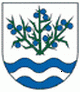 Materiál č. 8 na 2. zasadnutie Obecného zastupiteľstva v Trnovci nad Váhom 26. 1. 2015K bodu programu 9„Správa Ústrednej inventarizačnej komisie k inventarizácii majetku obce a návrh likvidačnej komisie“1. Dôvodová správa2. Správa ÚIK a návrh na vyradeniePredkladá Róbert Láng, predseda Ústrednej inventarizačnej komisie, predseda likvidačnej komisieDôvodová správa:V zmysle zákona č. 431/2002 Z. z. k 15. 11. 2014 o účtovníctve a uznesenia OZ Trnovec nad Váhom č. 13/2014 sa uskutočnila inventarizácia drobného hmotného majetku a záväzkov obce. Ústredná inventarizačná komisia vykonala skompletizovanie a kontrolu majetku inventarizovaného Obcou Trnovec nad Váhom. Inventarizáciou finančného majetku neboli zistené žiadne inventarizačné rozdiely. Likvidačná komisia posúdila predložené návrhy a schválila vyradenie majetku podľa predložených návrhov z majetku obce. Komisia odporučila upozorniť zamestnancov obce zodpovedných za inventarizáciu na potrebu priebežného vyraďovania poškodeného alebo opotrebovaného majetku počas celého roka.